هو الناظر من أفق السماء يا أهل البهاءحضرة بهاء اللهأصلي عربي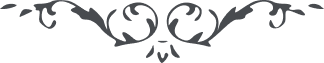 هو النّاظر من أفق السّمآءيا أَهْلَ الْبَهاءِ يَذْكرُكُمْ مَوْلَى الأَسْمآءِ الَّذِيْ بِإِشارَةٍ مِنْ إِصْبَعِهِ انْفَطَرَتِ السَّمآءُ وَانْشَقَّتِ الأَرْضُ وَمَرَّتِ الْجِبالُ، اتَّقُوا اللهَ وَلا تَتَّبِعُوا أَهْوائَكُمْ، أَنِ اتَّبِعُوا مَنْ أَتَى بِالْحَقِّ وَدَعا الْكُلَّ إِلى اللهِ مالِكِ الرِّقابِ، قُلْ تَاللهِ لا يَنْفَعُكُمْ ما عِنْدَكُمْ يَشْهَدُ بِذَلِكَ مَنْ طافَتْهُ أُمُّ الْكِتابِ، هَذا يَوْمٌ فِيهِ الْكِتابُ يُنادِيْ وَيَقُوْلُ تَاللهِ قَدْ أَتَى مَنْ أَنْزَلَنِيْ فِيْ أَزَلِ الآزالِ، كَذَلِكَ قَرَّتْ عَيْنُ الْعِرْفانِ بِبَيانِ رَبِّهِ الرَّحْمنِ، طُوْبَى لِمَنْ سَمِعَ وَوَيْلٌ لِمَنْ أَعْرَضَ عَنْ مَشْرِقِ الْبُرْهانِ.